Сценарий праздника  «Я – гражданин России!»Цели: помочь детям ощутить значимость события – вручение паспортов; воспитывать гражданско-патриотические чувства, любовь к Родине; закрепить знания о государственной символике, основных документах государства и гражданина.Звучит мелодия песни Гляжу в озера синие, в полях ромашки рву.Зову тебя Россиею, единственной зову.Спроси – переспроси меня, милее нет земли,Меня здесь русским именем когда- то нарекли.Гляжу в озера синие в полях ромашки рву, Зову тебя Россиею, единственной зову.Не знаю счастья большего, чем жить одной судьбой, Грустить с тобой земля моя, и праздновать с тобой!В мире есть такие государства-Солнцем озаренные края,С пеньем птиц,С гудками на рассвете.Это Родина, друзьяРодина -  мы произносим,И в глазах задумчивых у насМедленно качается гречиха И дымится луч в рассветный часРечка вспоминается наверноЧистая прозрачная до дна.И сережки светятся на вербе И в траве тропинка видна.Русь.. Россия!  Слово- то, какое! Но с аккордами этих слов.Направляет, льется как потокам.Светлой музыки прекрасный звон.Звучит колокольный звон.Было это не в столице и не в городе,Было это в селе да Семичном,Было это не весной и не осенью.В двадцать третий день декабря месяца.В белокаменной школе Семиченской.Среди бела дня гудел колокольный  звон,Собрался под звон этот школьный людНа праздник, на традиционный.Ведущий: Добрый вечер!Рады приветствовать на традиционном празднике вручения паспортов гражданам Российской Федерации. Сегодня 15 учащихся Семиченской школы получат паспорта. Попрошу  всех приготовиться к торжественной церемонии вручения паспортов юным гражданам России. Внимание! Прошу внести паспорта.Звучит Гимн России. Исполняют учащиесяВедущий: Для вручения паспортов приглашается глава Семиченского сельского поселения Карих В.В. и специалист первой категории Князева М.Г.Ты взрослый человек теперь, Теперь ты гражданин России,Твой паспорт обладает силойВ жизнь открывать любую дверь.Ведущий: Вот вы и переступили еще один рубеж в своей жизни. Вы стали взрослее. Все присутствующие в этом зале поздравляют вас с этим событием. С этим документом вам предстоит идти дальше по жизни, в этом документе будут отмечаться дальнейшие вехи вашего жизненного пути: служба в армии, вступление в брак, рождение ваших детей. Но помните, взрослея, вы уходите из детства из той маленькой стран, в которую уже никогда не вернетесь.  Звучит песня «Маленькая странаЛюблю тебя мой край родной,За ленту  речки голубой, За темный и красивый лесЛюблю за синеву небес.И за сережки на березеИ за бушующие грозы,И за калины красный цветРодной мой край, дороже нет. В час испытаний поклонись ОтчизнеПо-русски, в ноги, и скажи ей: «Мать!»Ты жизнь моя! Ты мне дороже жизни!С тобою жить, с тобою умирать!Люби ее!  Клянись, как наши деды,Горой стоять за жизнь ее и честь,Чтобы сказать в желанный час победы:И моего тут капля меда естьВедущий: к посвящению  в юных граждан Российской Федерации приготовиться.Слова клятвы: Мы хорошо понимаем, в какой напряженный и трудный период в истории России мы становимся ее гражданами.Мы хорошо понимаем, что от нашего поколения зависит возрождение России и  будущее.Клянемся быть достойными гражданами своей Родины.Клянемся, что не будем равнодушны к бедам и радостям своей Отчизны,  своего народа.Клянемся сохранить жар своего сердца и не изменять своей мечте.Клянемся, что постараемся прожить жизнь не зря, принести пользу Родине.Клянемся если понадобиться встанем  на защиту своей страныКлянемся любить землю, на которой родились и живем.Россия- Родина моя,Смотрю вокруг и что я вижу:Кругом бескрайние поля.И снег лежит на нашей крыше.Российский снег, он словно пух.Ложиться прямо на ресницы.Россия без зимы - ничто.И жаль, что улетают птицы.Зимой неслышен соловей, Ах, как поет он ночью летом!И нет нигде таких берез.Березы… вся Россия в этомВедущий: Настало время немножко отдохнуть и поиграть. Сейчас мы проведем викторину на гражданскую зрелость, в этой викторине будут участвовать  команда детей и команда родителей. Викторина    Представление команды   Название команды, девиз.Конкурс «Хочу все знать».Что относится к знакам суверенитета государства?Что представляет собой Государственный флаг России? Что такое Государственный герб?Что такое гимн?Назовите авторов Государственного гимна России?Кто является главой нашего государства?Как называли нашу страну от древних времен и до наших дней?Какой документ вы получили самый первый?Как называется главный документ нашего государства?Как называется документ, в котором записаны своды законов и прав?Как называется основной документ, удостоверяющий личность гражданина?Какие документы человек получает в течении жизни?Очень хорошо, что вы знаете эти документы, которые помогут вам в жизни отстаивать свои права и достойно исполнять свои обязанности. Надеюсь, что жить вы будите не только по кодексам, а по чести и совести. Когда вы выйдите из стен школы, вы будите достойно нести звание гражданина своей страны. Помните, наши надежды на лучшее связаны именно с вами. Музыкальная пауза.Конкурс капитанов. 
Один день из жизни ПрезидентаПодписывает распоряжение об отставки правительства;Вносит законопроект на рассмотрение Думы;Снимает с должности директора коммерческого банка;Подписывает указ об отставке председателя Конституционного суда; Назначает Генерального прокурора.Найдите ошибку. Какими вопросами Президент не занимается?Представьте, что вы Президент РФ, какой вопрос вы решили в первую очередь?   И что бы вы сделали для развития школы?Музыкальная паузаКонкурс  «Что вы знаете о паспорте?»Сколько страниц в паспорте гражданина РФ?С какого возраст паспорт действует бессрочно?Какой текст  помещен на первой странице паспорта?На какой странице ставится личная подпись владельца паспорта?Какая информация о владельце паспорта помещена на третьей странице рядом с фотографией?Какие сведения о владельце можно узнать из паспорта?Обладают ли страницы паспорта водяными знаками?Указывается ли в паспорте национальность его владельца?Имеются ли в паспорте записи римскими цифрами?Какая птица изображена на гербе России на первой странице документа?Музыкальная пауза.Конкурс караокеКоманды получают переделанные тексты песен, их задача правильно составить текст песни и исполнить командой. С чего начинается Родина (команда детей)Течет река Волга (команда родителей)Слово жюри.Подведение итогов викторины.Ведущий: Дорогие ребята, пусть для вас сегодня день рождения гражданина, и огонь маленьких свечей, которые вы сейчас зажжете, как эстафету, будете передавать друг другу, поможет сохранить в ваших душах юных граждан: огонь добра и любви к людям, одной Отчизне, огонь милосердия и взаимопонимания, благородства и щедрости человеческого сердца. 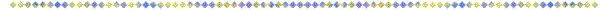 Песня:  «Как упоительны в России вечера»Как упоительны в России вечера,
Любовь, шампанское, закаты, переулки,
Ах, лето красное, забавы и прогулки,
Как упоительны в России вечера.Балы, красавицы, лакеи, юнкера,
И вальсы Шуберта, и хруст французской булки,
Любовь, шампанское, закаты, переулки,
Как упоительны в России вечера,Как упоительны в России вечера,
В закатном блеске пламенеет снова лето,
И только небо в голубых глазах поэта
Как упоительны в России вечера, Пускай все сон, пускай любовь игра,
Ну что тебе мои порывы и объятья,
На том и этом свете буду вспоминать я
Как упоительны в России вечера,
Пускай все сон, пускай любовь игра,
Ну что тебе мои порывы и объятья,
На том и этом свете буду вспоминать я
Как упоительны в России вечера..Ведущий: Сегодня вы получили главный в жизни документ – паспорт гражданина Российской Федерации. Пусть этот праздник запомниться вам надолго, он будет напоминать вам о нашей Родине, вашем доме, ваших родителях, которые подарили вам жизнь.  И пусть всегда, какими  бы  взрослыми вы ни стали, вы всегда помнили о них о своих родителях.Слово родителям.Вас поздравить поучили нам сегодня не спростаПотому что  вам вручили Паспорта.Запомнится, друзья вам этот вечер:Здесь каждый в жизни вам хорошего желалГотовились  мы тоже к этой встрече,С волнением вошли мы в этот зал. Мы вам желает большого счастья,От чистого сердца приветствуяДается  вам в руки не просто паспорт, Дается гражданство Российской Федерации.Много ли это 14, 15, 16? Не мало.Это лишь жизни начало.
и впереди у вас еще длинный путь, нелегкая дорога.Желаем мы по ней идти без горести и бед.И чтоб не встретилось в пути сумели вы преодолетьВ дальнейшие успехи ваши веримУсталости желаем вам не знать Бодрость духа не терять.И во всем преуспеватьИ достойным гражданином стать.Песня «Мы дети твои Россия»Любуюсь тобой ярко залитой солнцем,
За гладью озер золотые поля.
И в первых словах навсегда остается
Земля, где я вырос
Россия моя!
И космоса даль
и простор океана,
Нас манят загадочной силой своей,
Но ждет нас Россия, любя и прощая,
Как матери любят своих сыновей. 

Россия, мы дети твои
Россия, нужны нам твои голоса
Россия, мы дети твои
Россия, нужны нам твои голоса

Пусть льются знамена над миром
И с именем гордым твоим
Мы все твои дети, Россия
А значит, мы победим!

Россия, мы дети твои
Россия, нужны нам твои голоса
Россия, мы дети твои
Россия, нужны нам твои голоса

Пусть весны твои будут пахнуть дождями
И смехом детей каждый день озарит.
Пусть в сердце любовь и добро будут с нами
И родины имя так гордо звучит.

Россия, мы дети твои
Россия, нужны нам твои голоса
Россия, мы дети твои
Россия, нужны нам твои голоса!Не забывайте, что будущее можно улучшить активным вмешательством в настоящее. Будьте настоящими гражданами своей страны. 